附件来宾市工商业联合会编外工作人员报名登记表姓名性别民族相片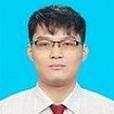 出生年月籍贯政治面貌相片健康状况熟悉专业有何专长熟悉专业有何专长相片毕业院校所学专业相片学历学位毕业时间相片工作单位目前待业目前待业目前待业身份证号专业技术职称取得时间联系电话家庭详细住址学习和工作简历家庭成员及主要社会关系姓名与本人关系与本人关系工作单位及职务工作单位及职务工作单位及职务家庭成员及主要社会关系家庭成员及主要社会关系家庭成员及主要社会关系报名人承诺本报名表所填内容正确无误，所提交的信息真实有效。如有虚假，本人愿意承担由此产生的一切法律责任。                         承诺人:             年  月  日本报名表所填内容正确无误，所提交的信息真实有效。如有虚假，本人愿意承担由此产生的一切法律责任。                         承诺人:             年  月  日本报名表所填内容正确无误，所提交的信息真实有效。如有虚假，本人愿意承担由此产生的一切法律责任。                         承诺人:             年  月  日本报名表所填内容正确无误，所提交的信息真实有效。如有虚假，本人愿意承担由此产生的一切法律责任。                         承诺人:             年  月  日本报名表所填内容正确无误，所提交的信息真实有效。如有虚假，本人愿意承担由此产生的一切法律责任。                         承诺人:             年  月  日本报名表所填内容正确无误，所提交的信息真实有效。如有虚假，本人愿意承担由此产生的一切法律责任。                         承诺人:             年  月  日审查人意见审查人签名:            年  月  日审查人签名:            年  月  日审查人签名:            年  月  日审查人签名:            年  月  日审查人签名:            年  月  日审查人签名:            年  月  日审查单位意见                       单位(盖章):          年  月  日                       单位(盖章):          年  月  日                       单位(盖章):          年  月  日                       单位(盖章):          年  月  日                       单位(盖章):          年  月  日                       单位(盖章):          年  月  日